2021年第44期全州文化馆馆长会议在马尔康召开2021年7月23日，“2021年全州文化馆长会议”在马尔康召开。会议首先由州文化馆（州美术馆、州非遗中心）馆长俄玛塔向全体参会人员传达了赵红川副厅长、吕骑铧馆长在2021年全省文化馆长会议上的讲话精神，通报了阿坝州文化馆（州美术馆、州非遗中心）2021年上半年工作开展情况，并就下半年重点工作进行了安排部署，她强调全州群文工作者要认真领会全省文化馆长会议精神，“不忘初心 牢记使命”，以中国共产党成立100周年为契机，积极开展各类文化活动，丰富和繁荣文化产品供给，不断满足人民群众对精神文化的需求。随后，阿坝、红原 、九寨沟、茂县依次围绕艺术团团队建设、艺术创作、文化产业发展、文化馆评估定级、节庆文化创意、群众文化活动等内容作了交流发言。州文化体育和旅游局相关科室负责人围绕公共文化服务体系建设、总分馆制建设、文旅志愿者服务、艺术创作、艺术基金申报、人才培养、非遗保护、项目申报等工作提出了新的工作要求。最后，会议通报了即将举办的《全域民族新锅庄》推广大赛相关事宜，各县市通过抽签产生了比赛曲目。阿坝州文化馆（州美术馆、州非遗中心）2021年7月23日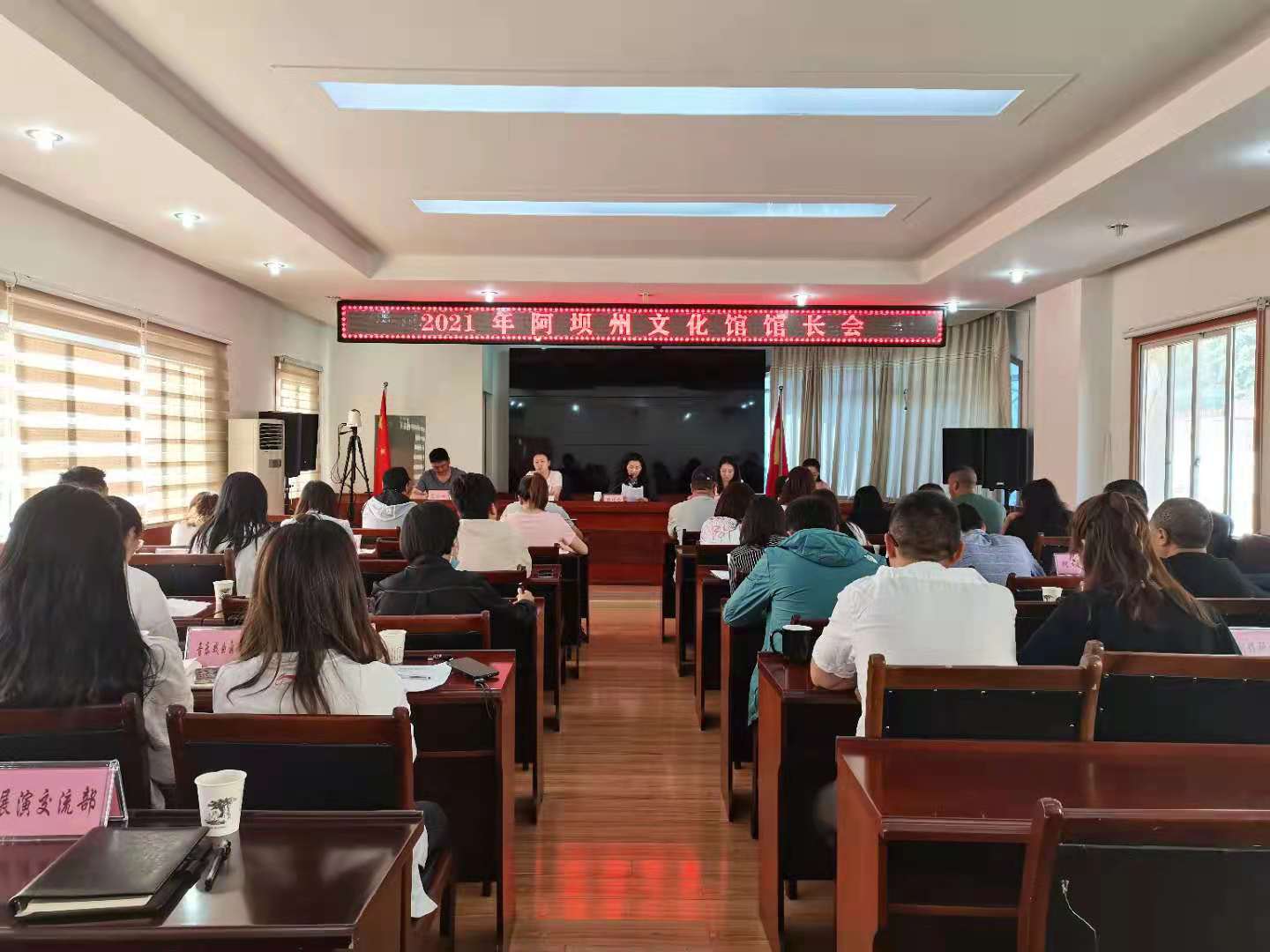 